Macarrones y queso en sarténRinde: 12 porciones (1/2 taza por porción)Tiempo de preparación: 5 minutosTiempo de cocción: 25 minutosIngredientes3 cucharadas de mantequilla½ cebolla grande picada3 tazas de espinaca fresca picada fina o ¾ taza de espinaca congelada picada (descongelada y escurrida)2 cucharadas de harina común3 ½ tazas de leche*¾ taza de agua*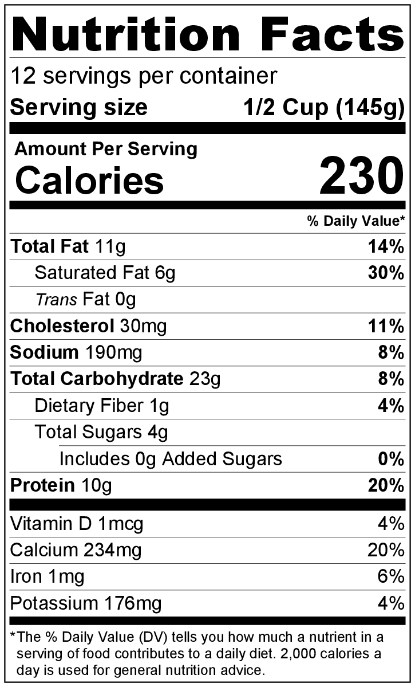 2 ½ tazas de macarrones (codo) sin cocinar 8 onzas de queso cheddar rallado (2 tazas de queso rallado)PreparaciónLavar la espinaca (si utiliza espinaca fresca).Reunir, picar, rallar y medir todos los ingredientes antes de comenzar a preparar la receta.Derretir la mantequilla en una sartén grande a fuego medio. Agregar la cebolla y cocinar durante 2 minutos. Agregar la espinaca y cocinar durante 2 minutos o hasta que esté tierna.Agregar la harina y cocinar durante 1 minuto, revolviendo constantemente.Agregar la leche y el agua, revolviendo frecuentemente. Dejar hervir y luego bajar el fuego.Agregar los macarrones sin cocinar. Si el líquido no cubre totalmente los macarrones, agregar agua hasta cubrirlos. Tapar y dejar hervir a fuego lento durante 8 a 9 minutos, revolviendo ocasionalmente. La mezcla se espesará a medida que se cocina a fuego lento.Retirar del fuego cuando los macarrones estén tiernos.  Agregar el queso rallado y revolver. Cubrir la sartén y dejar reposar 5 minutos antes de servir. Refrigerar las sobras dentro de las 2 horas. Consumir dentro de los siguientes 3 a 5 días.*A altitudes de 3.000 pies o más: Para más de 5.000 pies utilizar 3 tazas de leche y ½ taza de agua en lugar de las cantidades indicadas anteriormente. ¡Sea creativo! Prepare con pasta integral. Sustituya la espinaca por otros vegetales como chícharos o zanahorias.